  класс.  класс.  класс.  класс.№ урокаНазвание предметаТема урокаД/зe-mail, WhatsApp учителя1Кто пришел однажды к королю? (3) https://youtu.be/XMwCWG7kHggСказка братьев Гримм «Золотой гусь» посмотреть.Учебник с. 88 – 89 упр. 2 (а) научиться хорошо читать сказку, с.  90 записать слова.2Проверочная работа. Тетрадь «Проверочные работы» стр. 72 (учебник стр. 107). Выслать (фото) учителю на WhatsApp.3Деление на 2. Учебник стр. 83 №1, 2.https://www.youtube.com/watch?v=4usb3TxsyuwСтр. 83 №3Выслать (фото) учителю на WhatsApp.4Драгунский «Тайное становится явным».https://www.youtube.com/watch?v=y674i71ktIkСтр. 117-119 читать. № урокаНазвание предметаТема урокаД/зe-mail, WhatsApp учителя1Московский Кремль. Московский Кремль-символ нашей Родины.https://www.youtube.com/watch?v=pBFPYUwlcc8Отвечать на вопросы.2Роль предлога в речи. Учебник стр. 108 упр. 183, 184, стр. 109 (правило наизусть).https://www.youtube.com/watch?v=BrqIDAoVBrUСтр. 109 упр. 186Выслать (фото) учителю на WhatsApp.3Деление на 2. Стр. 84 №1, 3.https://www.youtube.com/watch?v=4usb3TxsyuwСтр. 84 №5. Выучить таблицы деления на 2Выслать (фото) учителю на WhatsApp.4Драгунский «Тайное становится явным».https://infourok.ru/prezentaciya-k-uroku-chteniya-dragunskiy-taynoe-stanovitsya-yavnim-klass-2926832.htmlСтр. 120-121 отвечать на вопросы.5Прыжок в длину с места. Эстафета «кто дальше прыгнет?»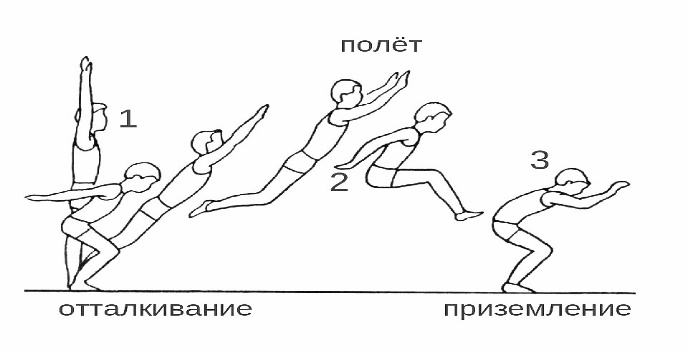 Упражняться в прыжках в длину с места.№ урокаНазвание предметаТема урокаД/зe-mail, WhatsApp учителя1Мы играем и поём  (4, 5)https://youtu.be/XMwCWG7kHggСказка братьев Гримм «Золотой гусь» посмотреть.Учебник с. 92 – 93 упр. 5  научиться хорошо читать сказку2Роль предлога в речи. Учебник стр. 110 (правило наиз.) упр. 187, 188.https://www.youtube.com/watch?v=_A8FEDBiAkUУпр. 189Выслать (фото) учителю на WhatsApp.3Закрепление таблицы умножения и деления на 2. Стр. 85 №1, 2, 3.https://www.youtube.com/watch?v=JXYVK07VEJsСтр. 85 №4, 7Выслать (фото) учителю на WhatsApp.4Тихие цвета.https://infourok.ru/prezentaciya-po-izobrazitelnomu-iskusstvu-tihie-i-zvonkie-cveta-klass-1768675.htmlИзобрази весеннюю землю, пробуждающуюся от зимнего сна.5Тембры-краски.Выучить песню «Маленький кузнечик».№ урокаНазвание предметаТема урокаД/зe-mail, WhatsApp учителя1Город на Неве. Санкт-Петербург-северная столица России.https://www.youtube.com/watch?v=zTjVOGO_DjsВыполнить задания в р. т.2Роль предлога в речи. Учебник стр. 111 упр. 190, стр. 112 упр. 191.https://www.youtube.com/watch?v=eIiYC6VUJMMВыслать (фото) учителю на WhatsApp.3Аппликация торцеванием. «Веточка и пасхальное яйцо».Сделать аппликацию.Выслать (фото) учителю на WhatsApp.4Норматив ГТО. Прыжок в длину с места.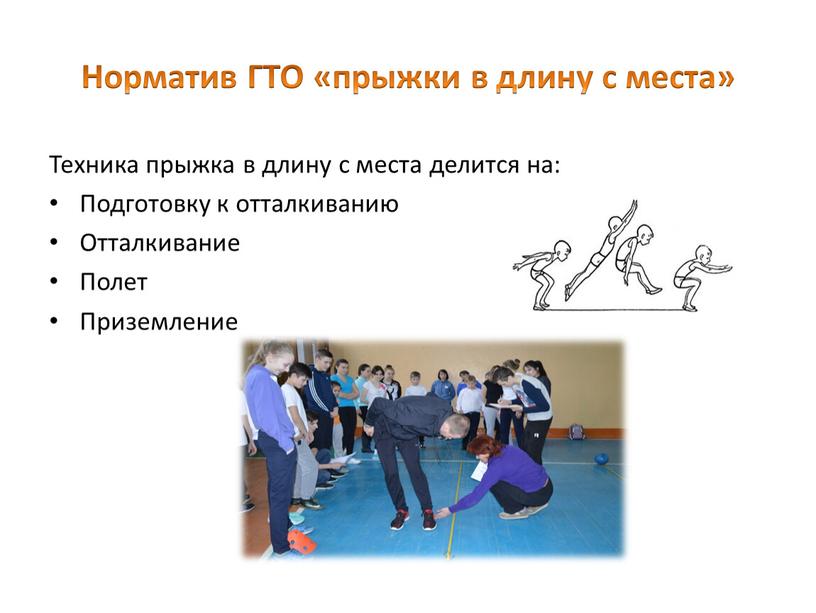 Упражняться в прыжках.5Литературное чтениеЛитература зарубежных стран. Писатели. Стр. 128-129 читать.8 928 76 57 8 57